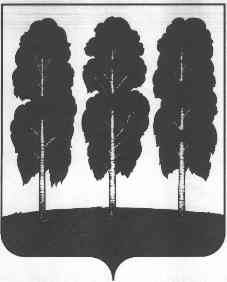 АДМИНИСТРАЦИЯ БЕРЕЗОВСКОГО РАЙОНАХАНТЫ-МАНСИЙСКОГО АВТОНОМНОГО ОКРУГА – ЮГРЫПОСТАНОВЛЕНИЕот  03.02.2017        						                                         № 73пгт. БерезовоО признании утратившими силу некоторых муниципальных правовых актов администрации городского поселения БерезовоВ соответствии с Федеральным законом от 06 октября 2003 года № 131-ФЗ «Об общих принципах организации местного самоуправления в Российской Федерации», уставом Березовского района, уставом городского поселения Березово, решением Совета депутатов городского поселения Березово от 03 июня 2016 года № 168 «О ликвидации администрации городского поселения Березово» в целях приведения нормативно-правовых актов городского поселения Березово в соответствие с действующим законодательством и правилами юридической техники:Признать утратившими силу постановления администрации городского поселения Березово:- от 17.04.2014 № 24 «Об Общественном совете при администрации городского поселения Березово»;- от 19.05.2014 № 32 «Об утверждении состава Общественного совета при администрации городского поселения Березово».2. Настоящее постановление разместить на официальных веб-сайтах органов местного самоуправления Березовского района и городского поселения Березово.3. Настоящее постановление вступает в силу после подписания.Глава района                                                                                                  В.И. Фомин